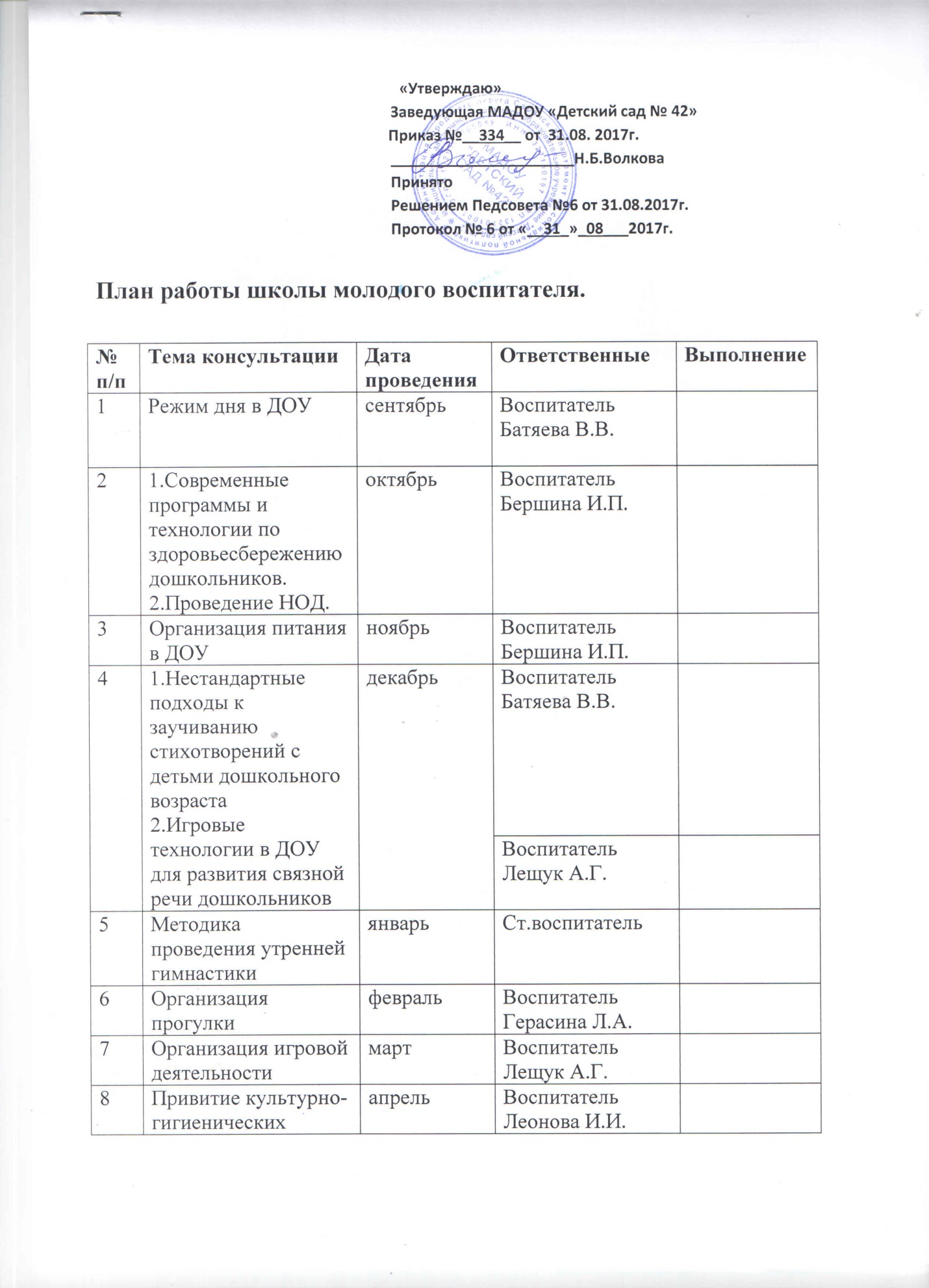 8Привитие культурно-гигиенических навыковапрельВоспитатель Леонова И.И.9ТестированиемайВоспитатели-наставники